ŠOLA  V  NARAVI  -  5. razred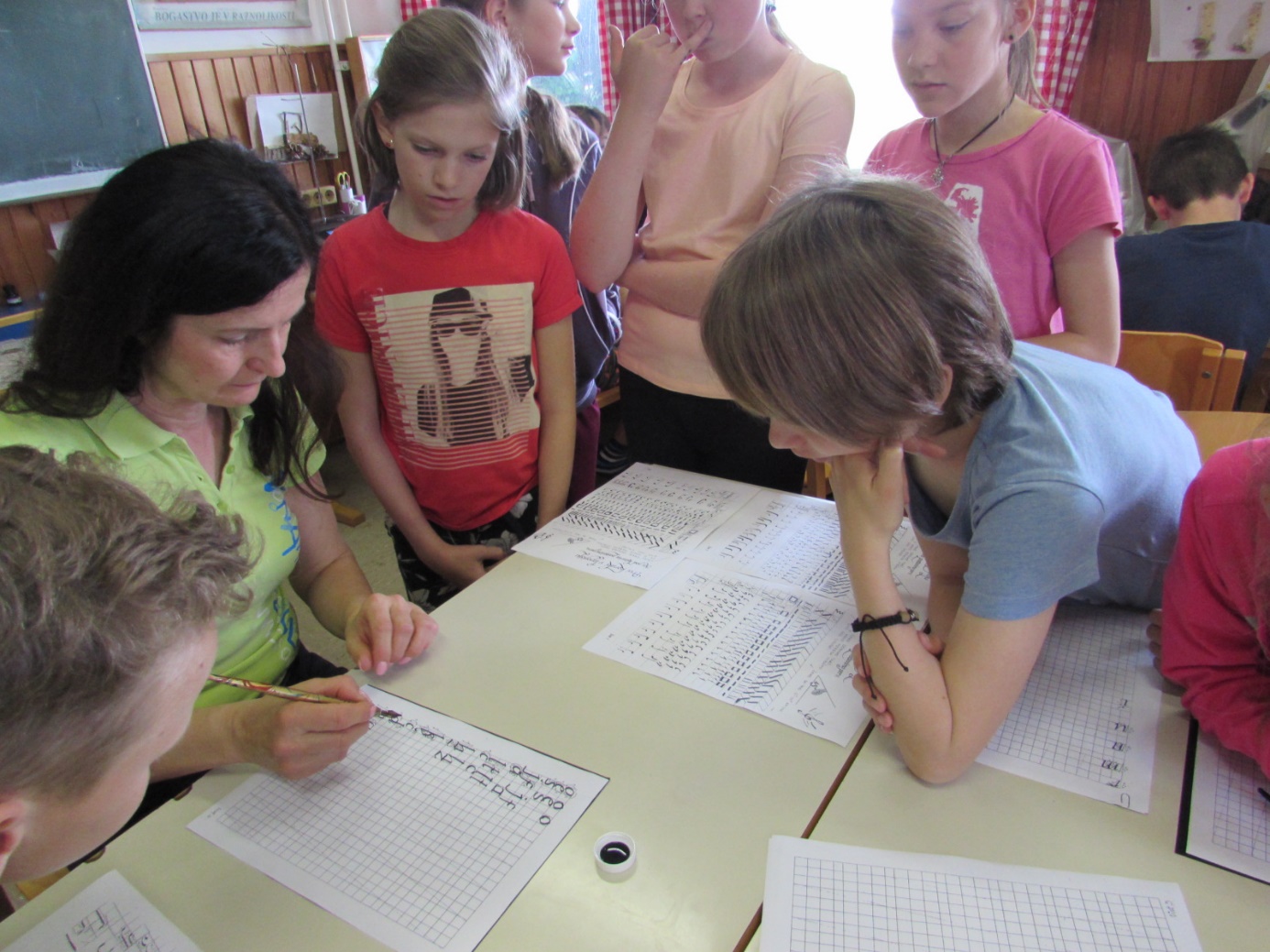 DOM ŠTRK – Spuhlja 34/a2. dan: 8. 5. 2018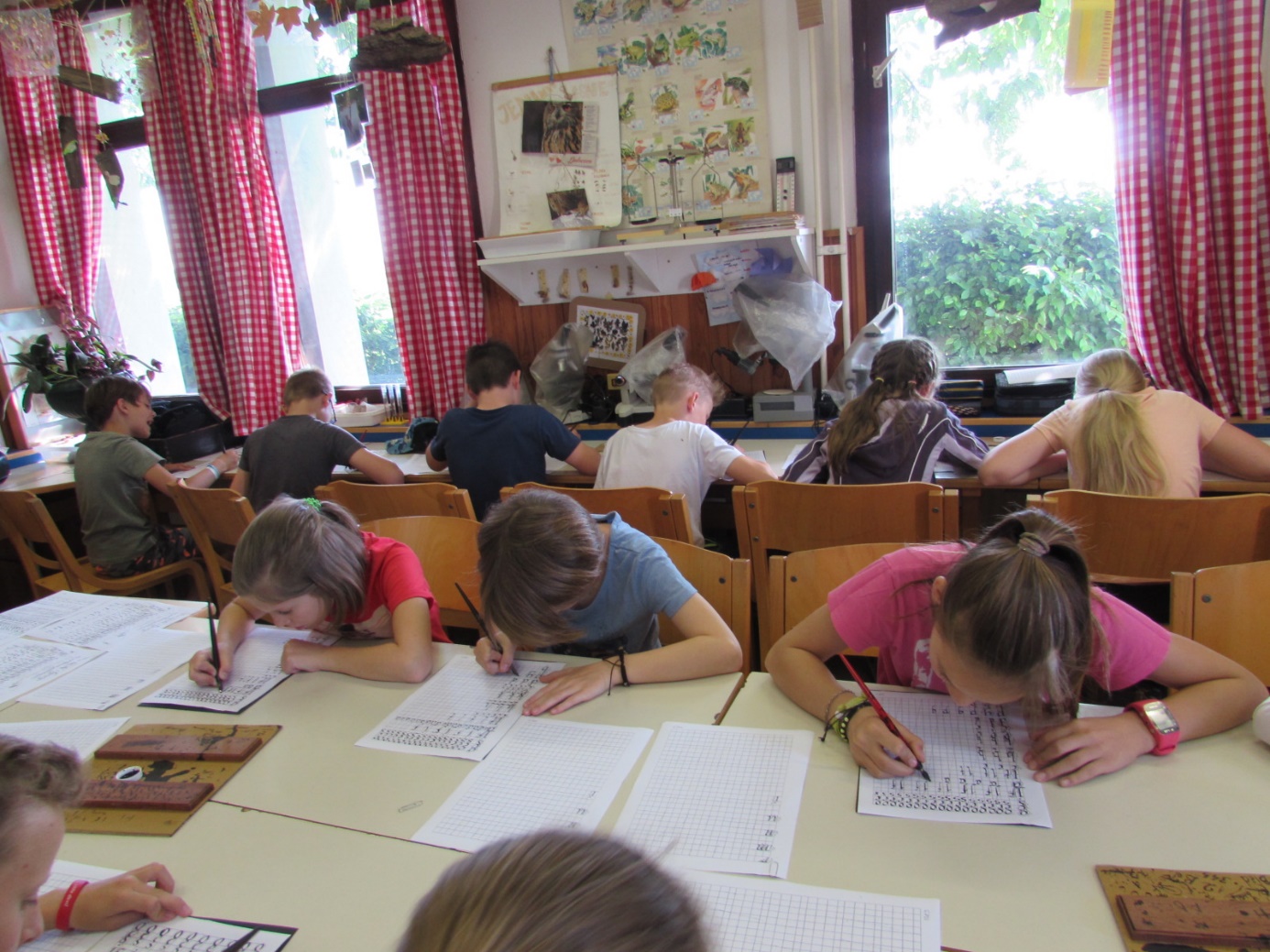 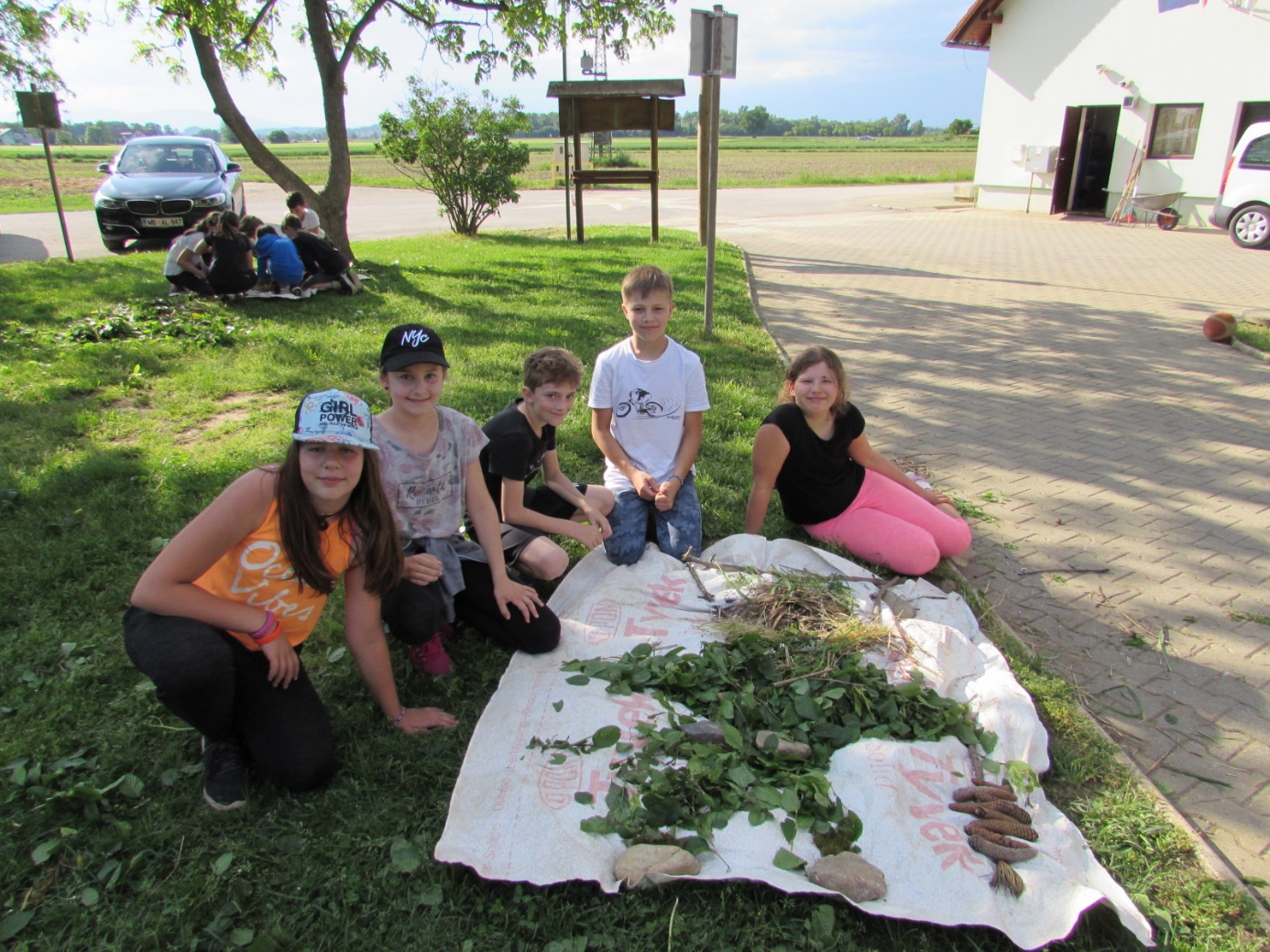 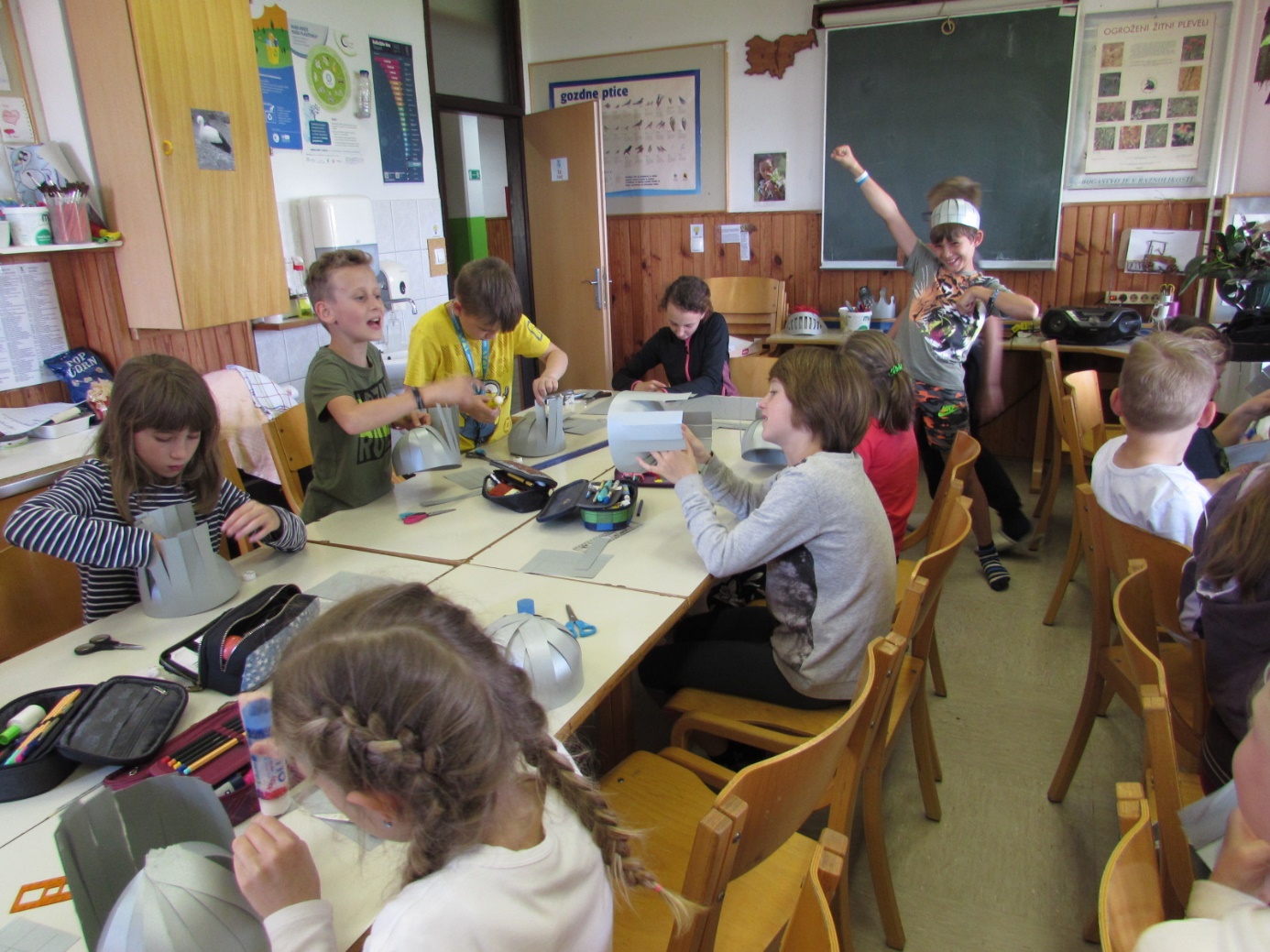 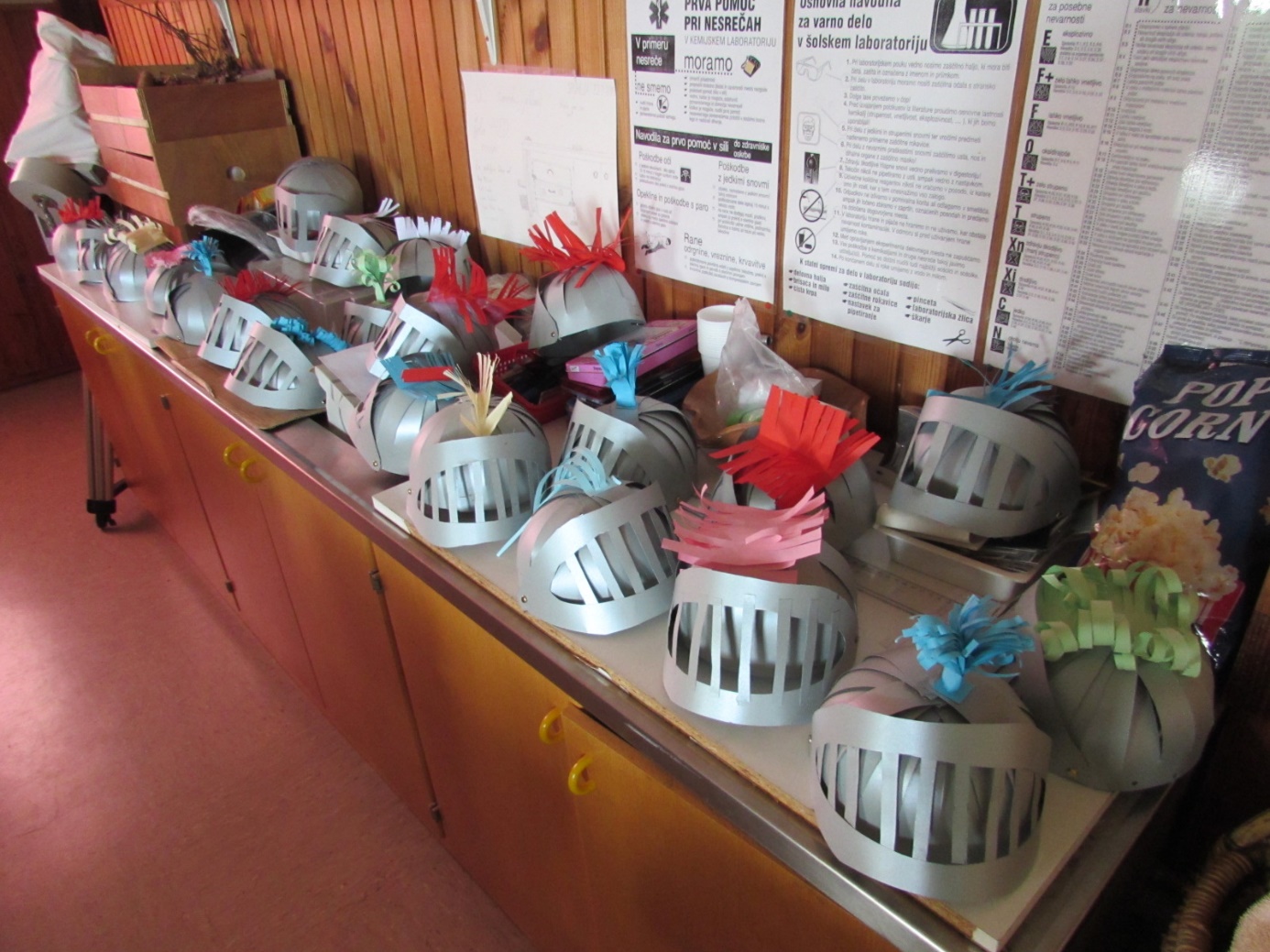 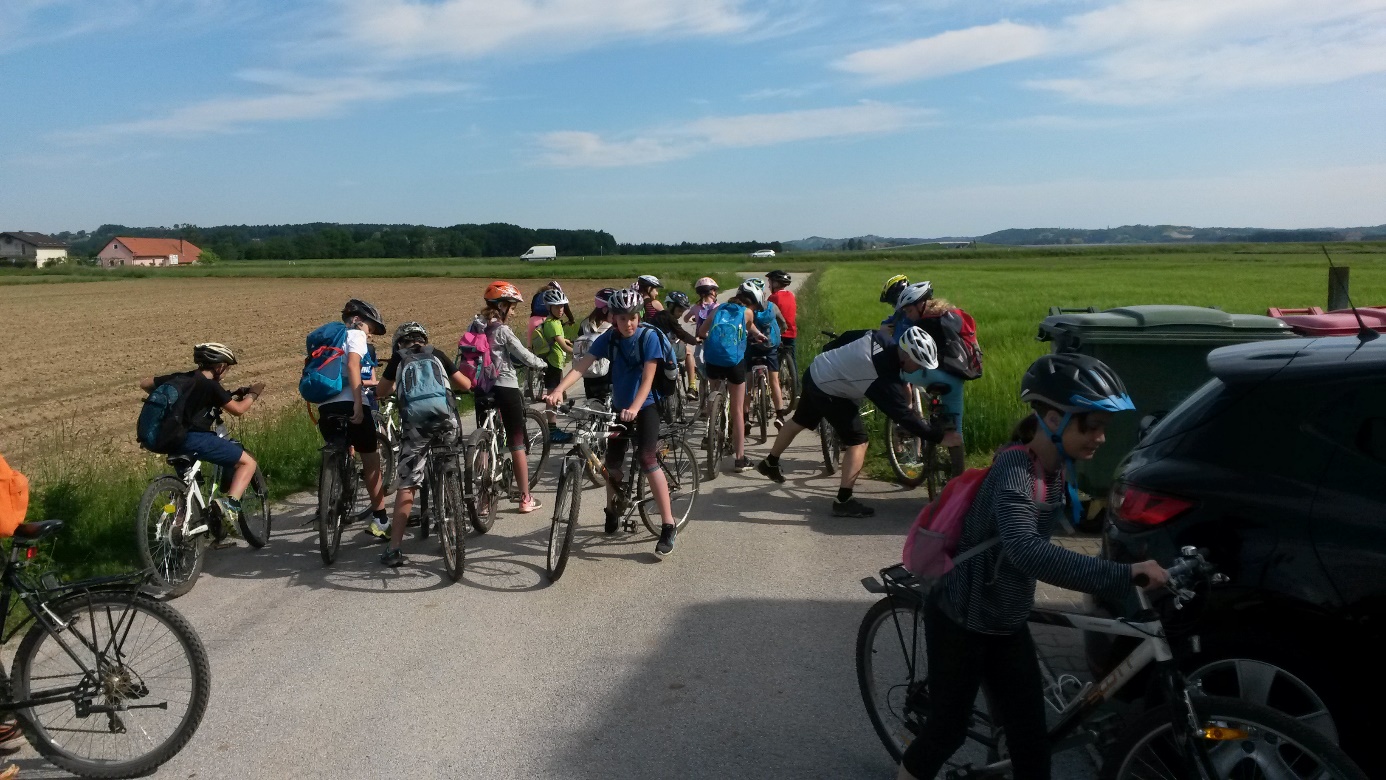 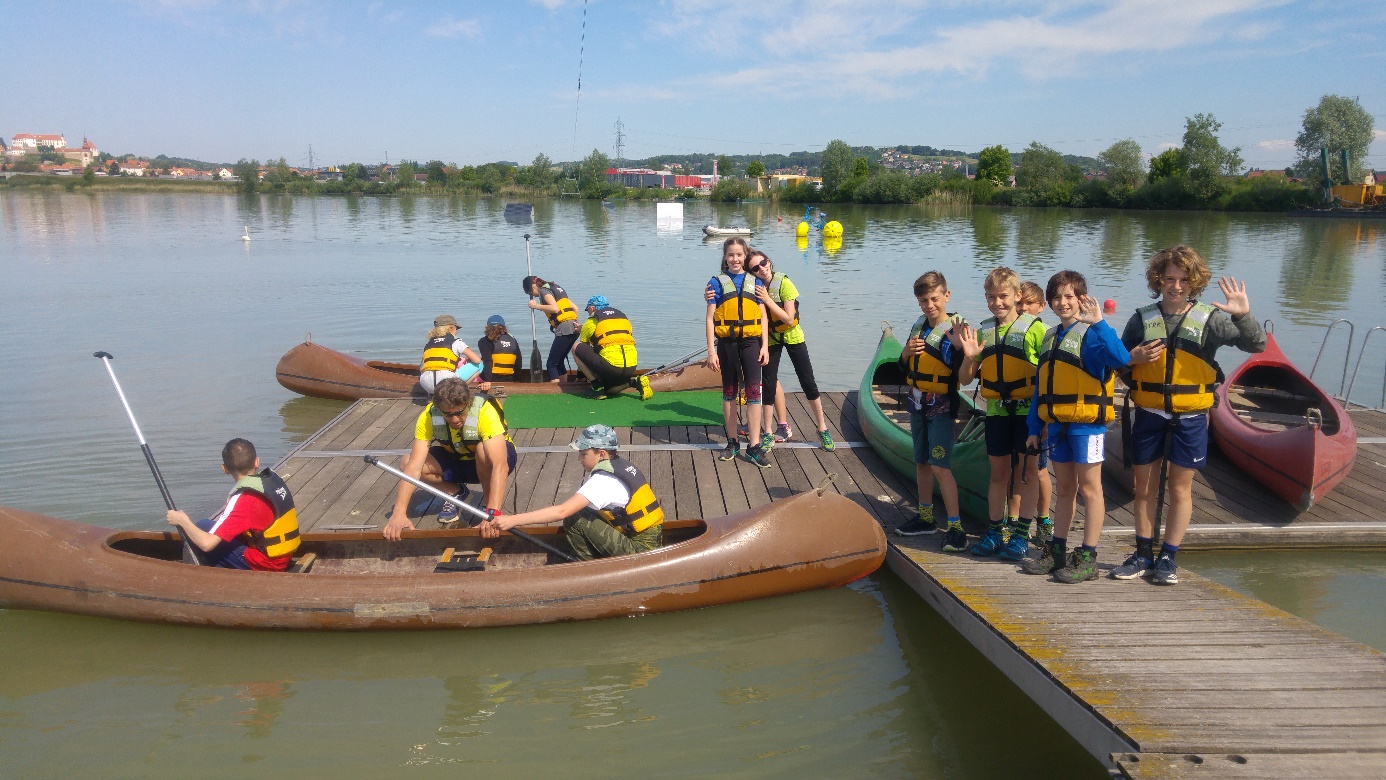 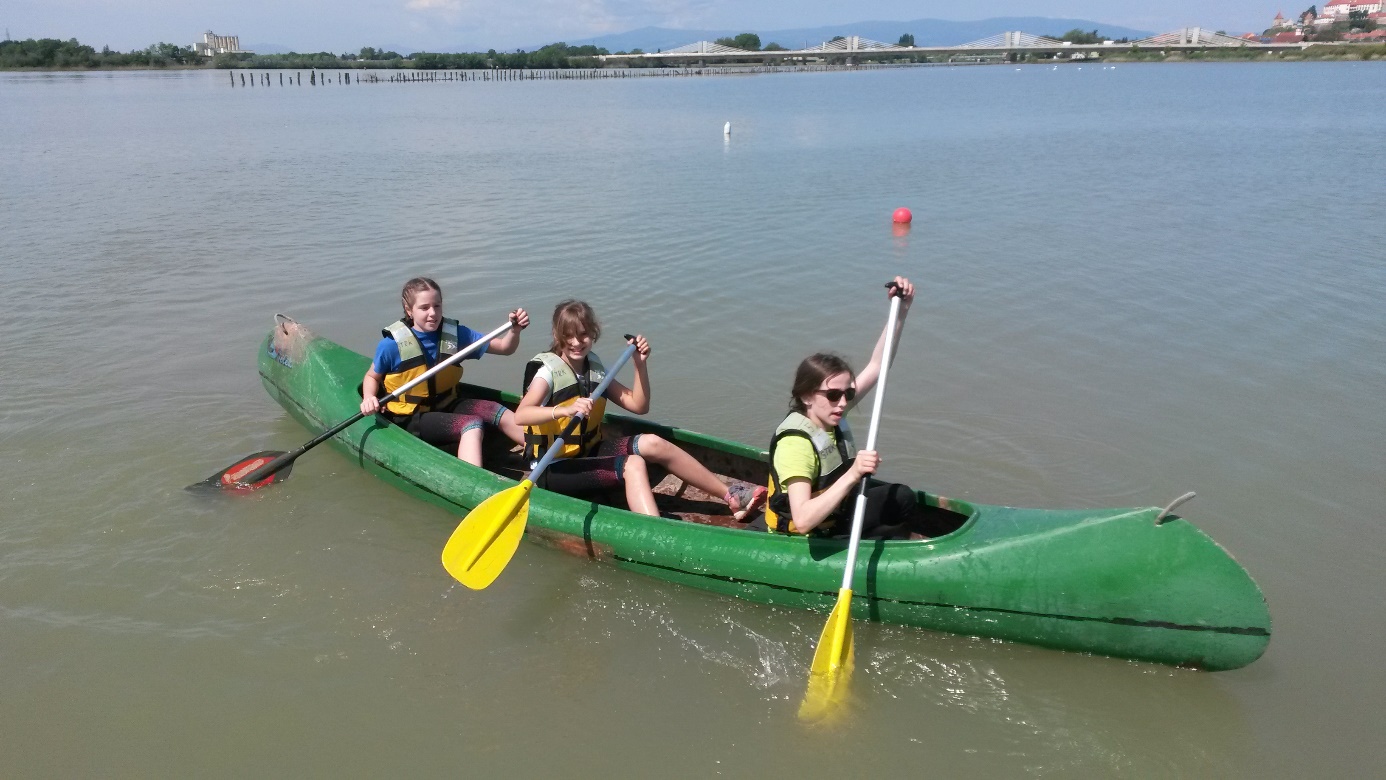 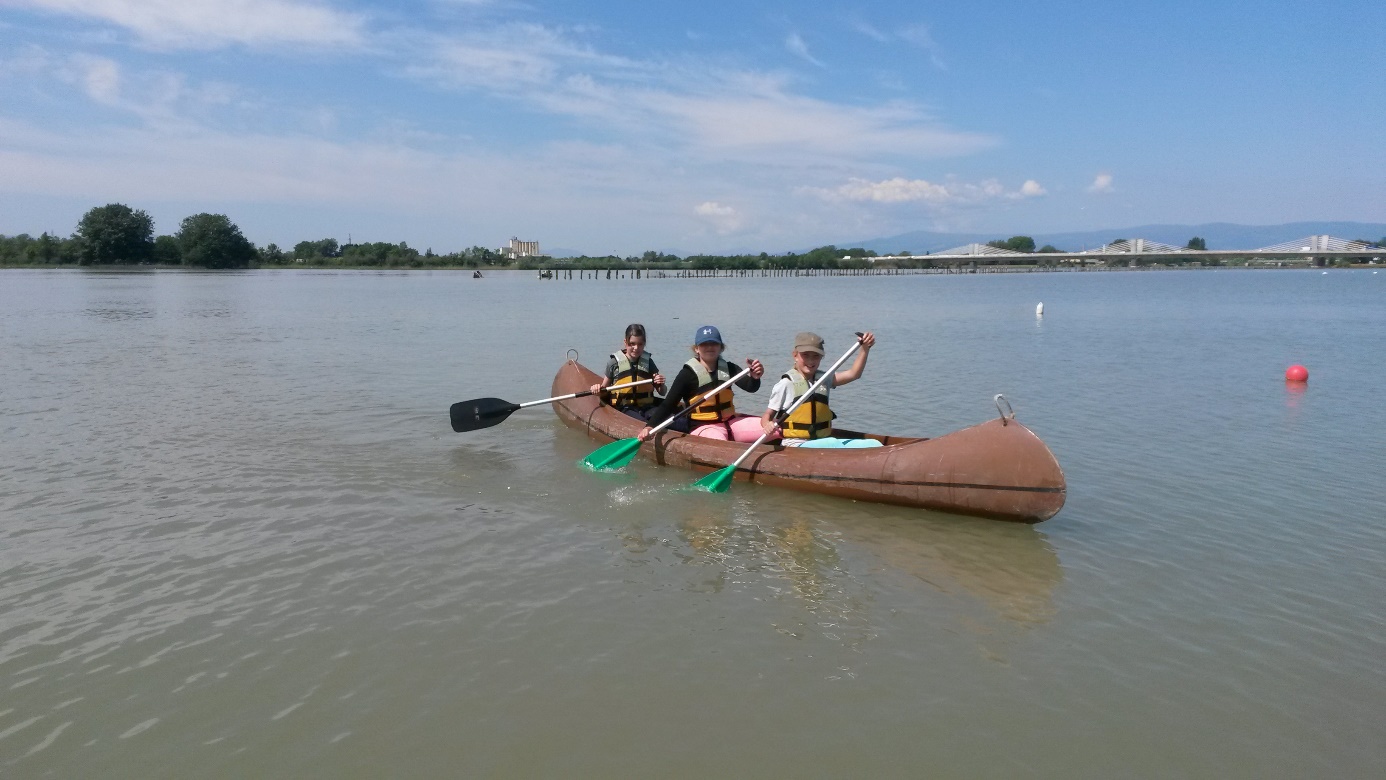 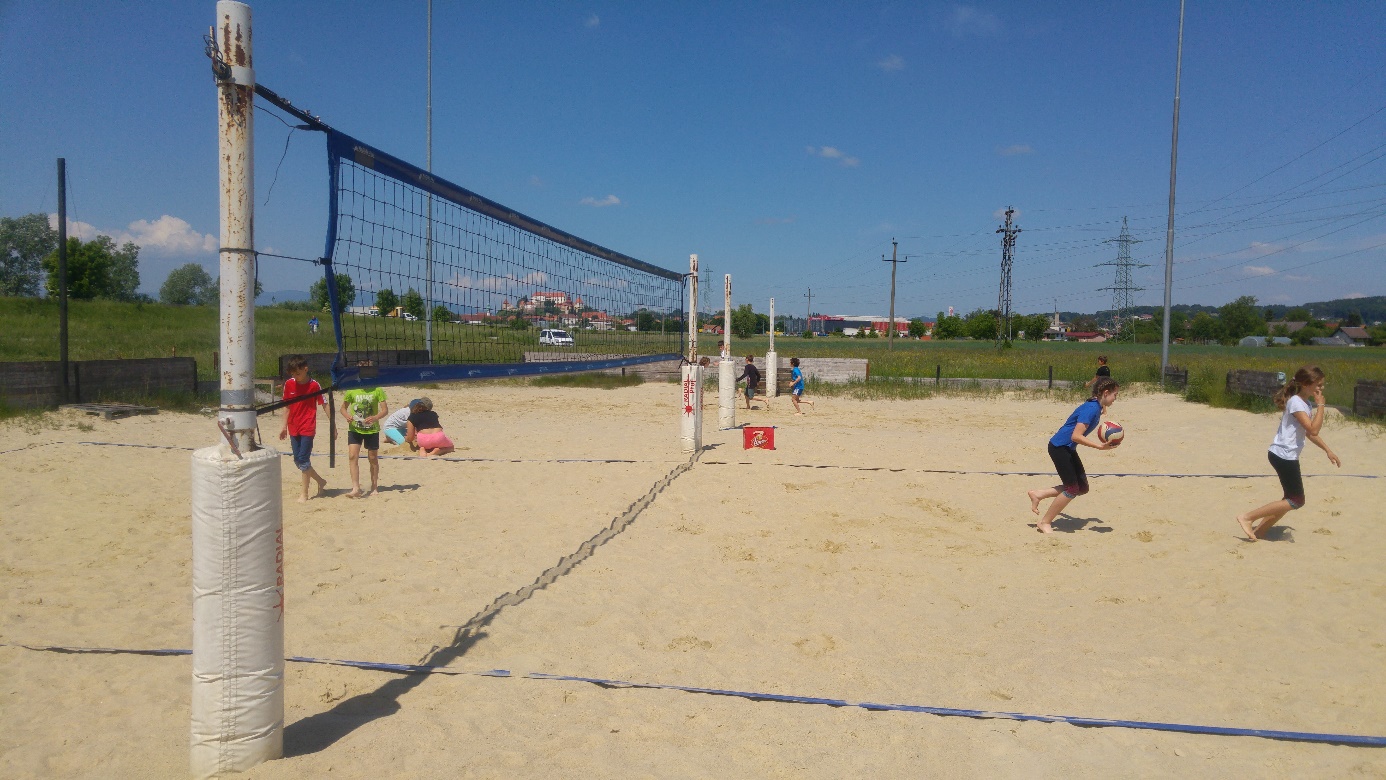 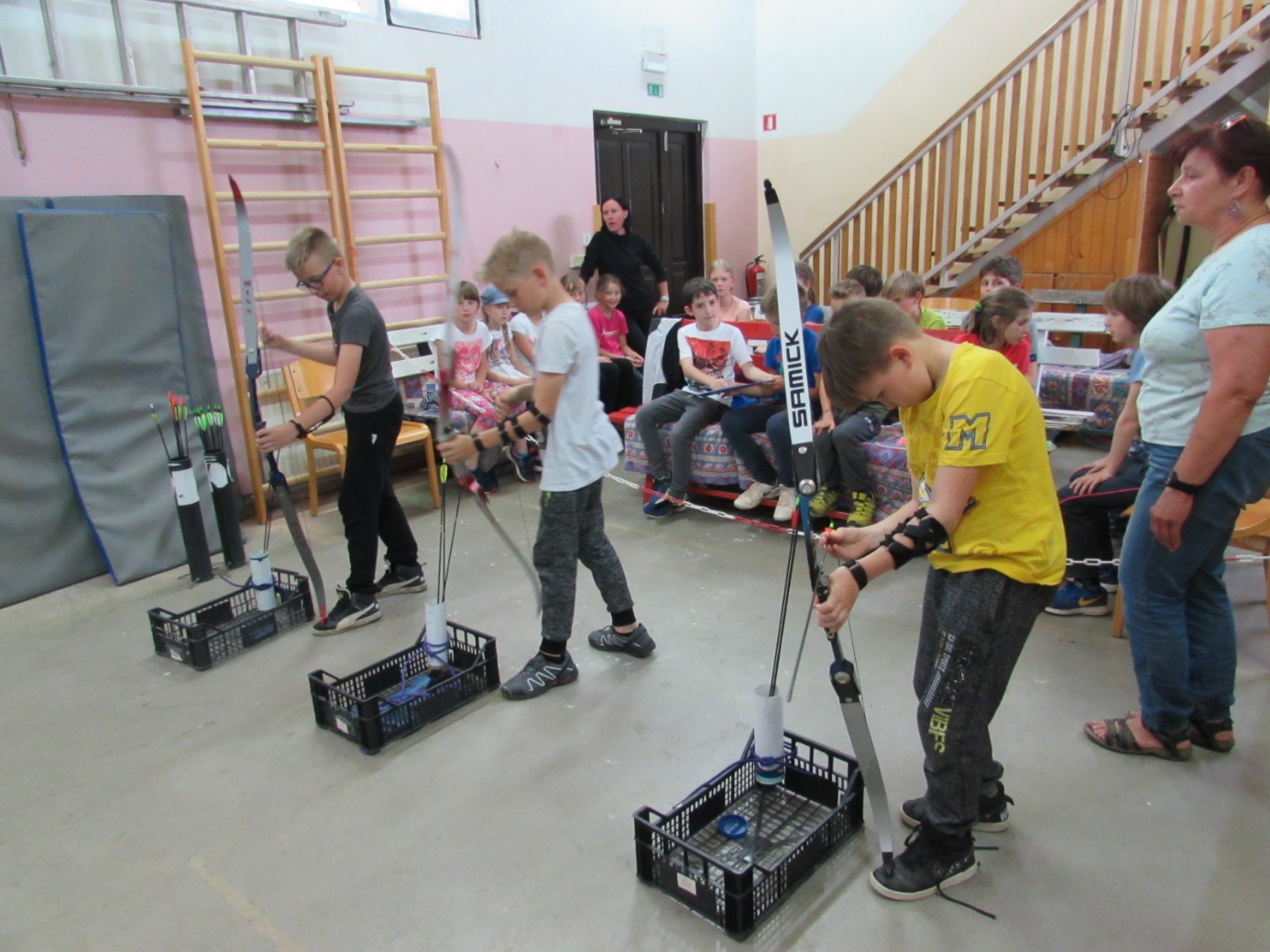 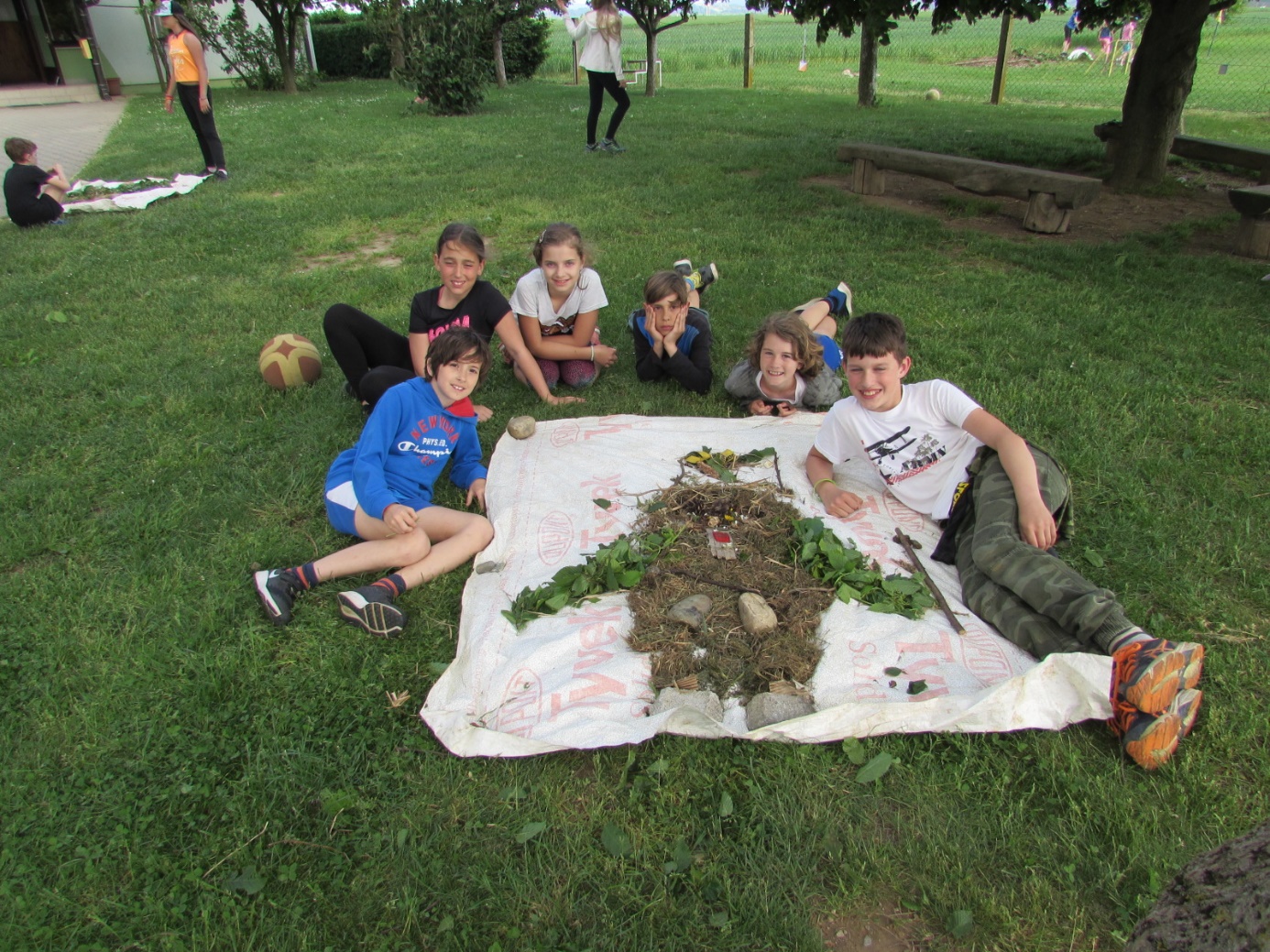 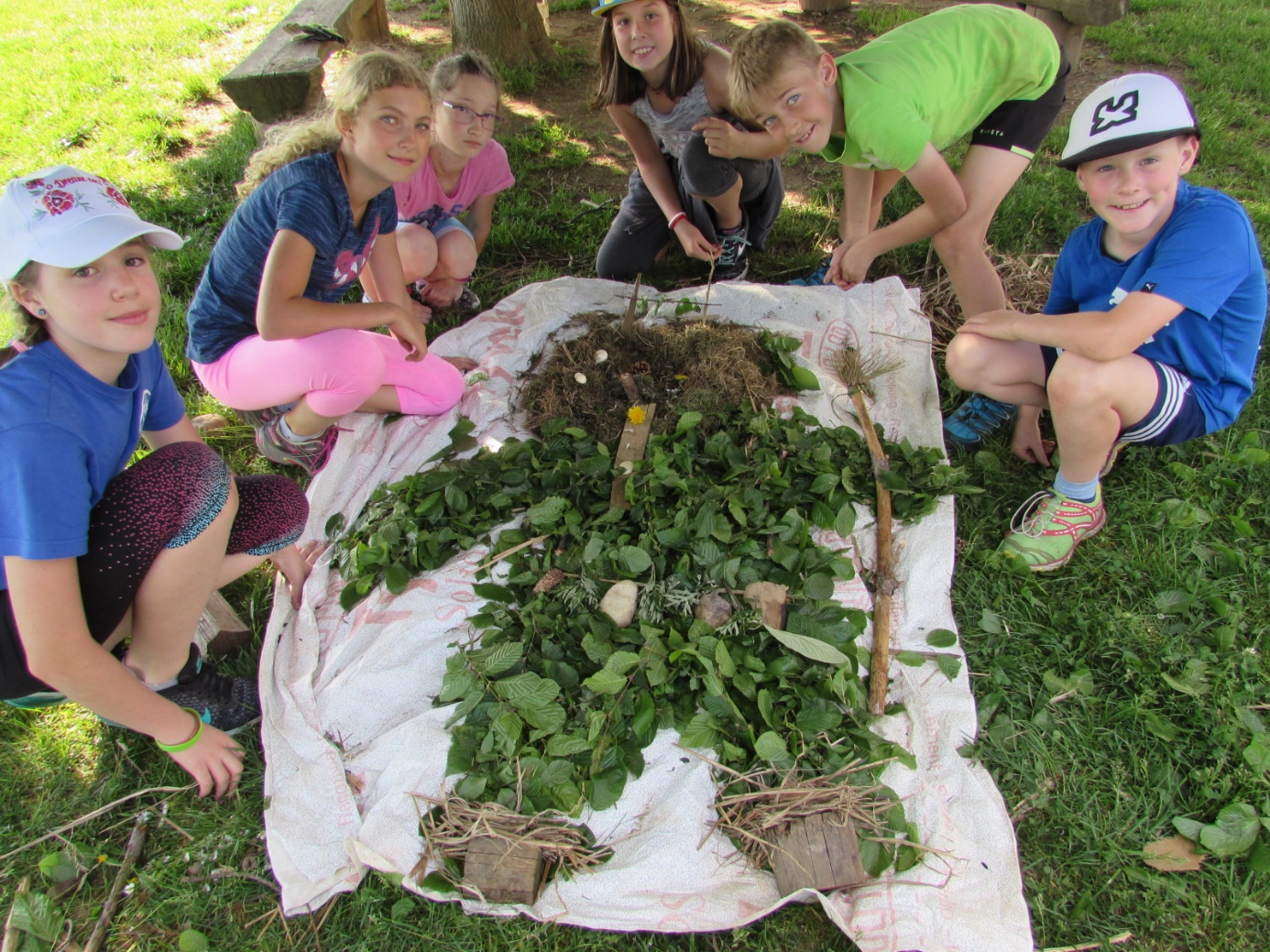 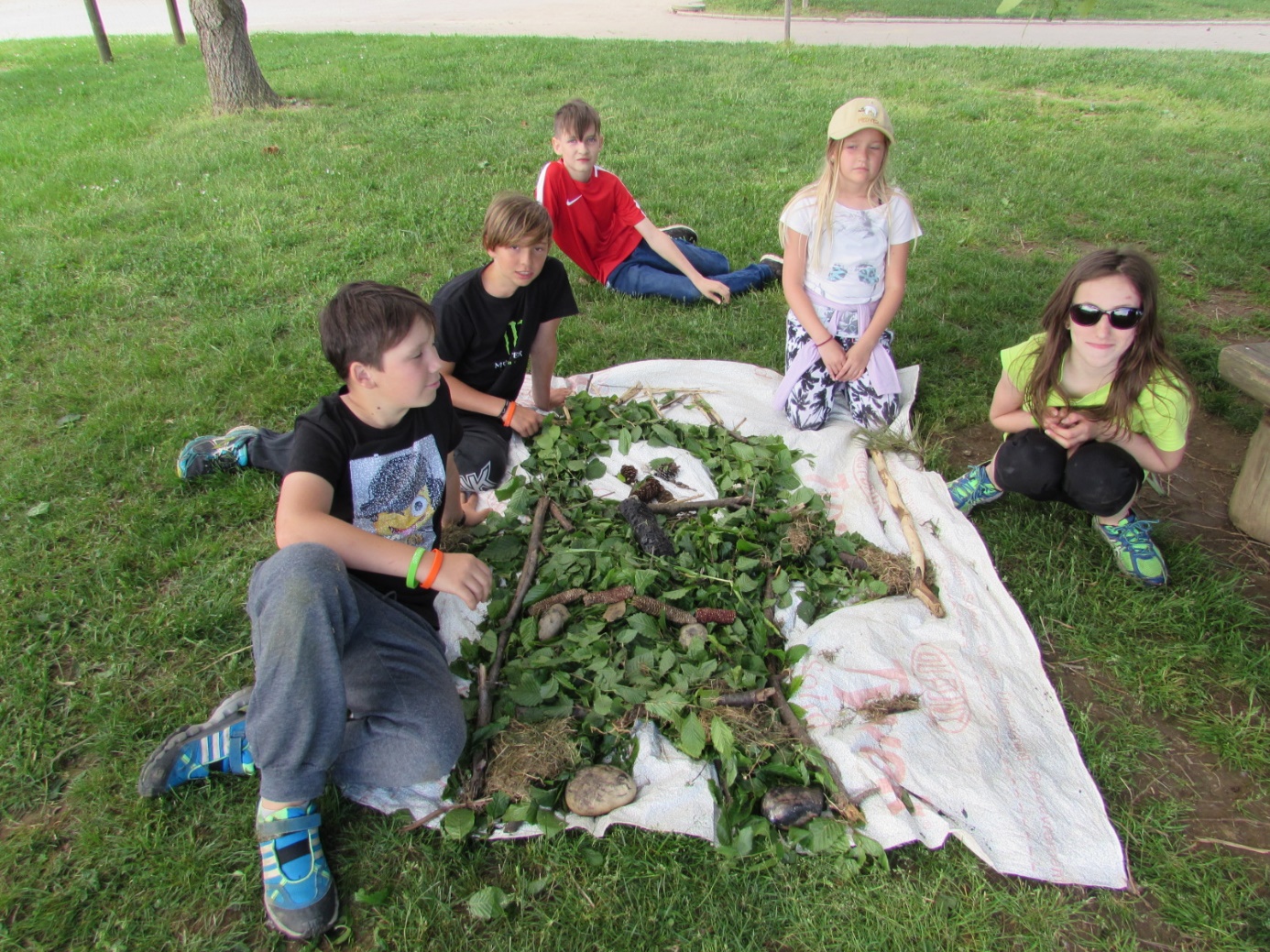 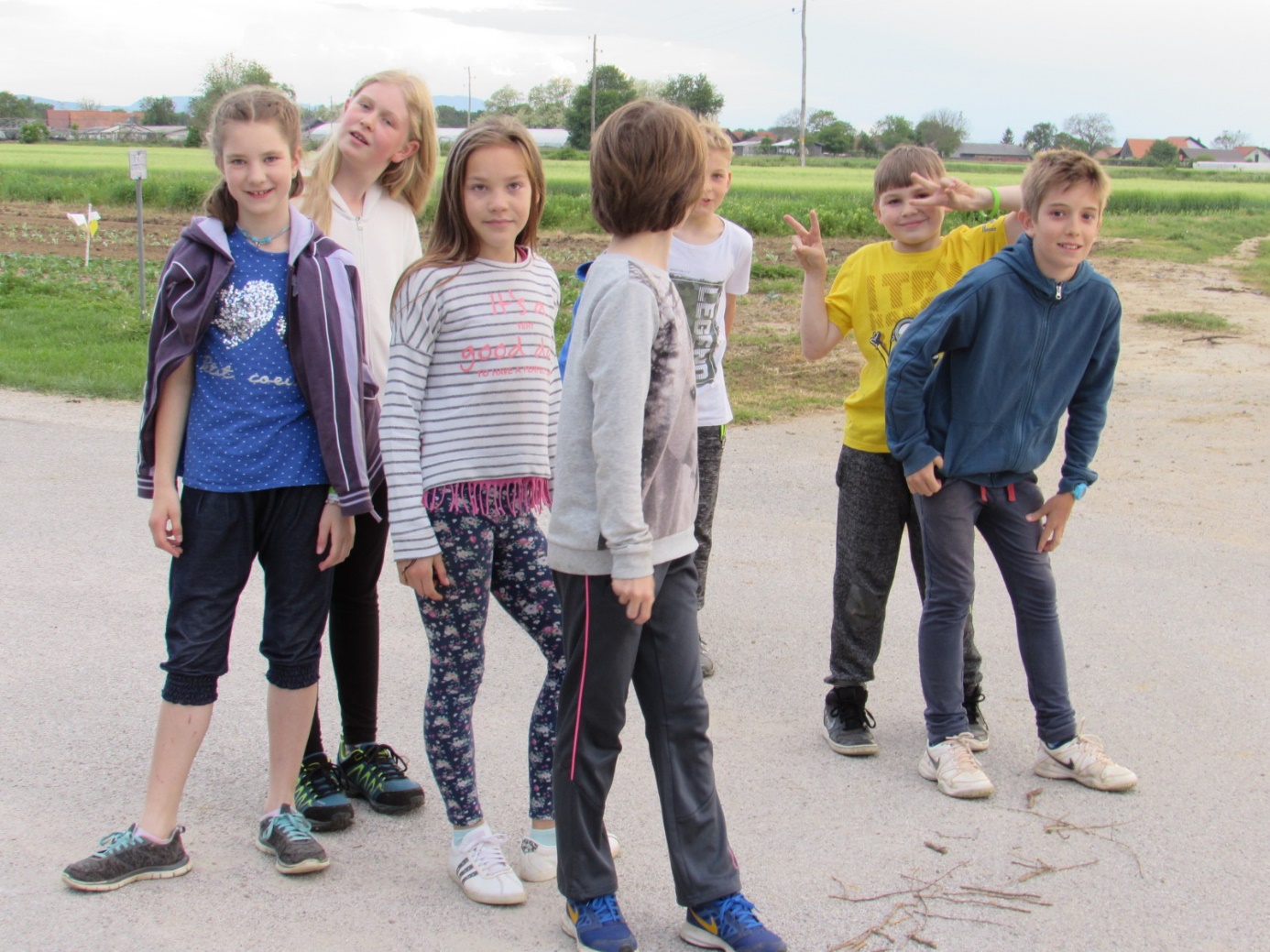 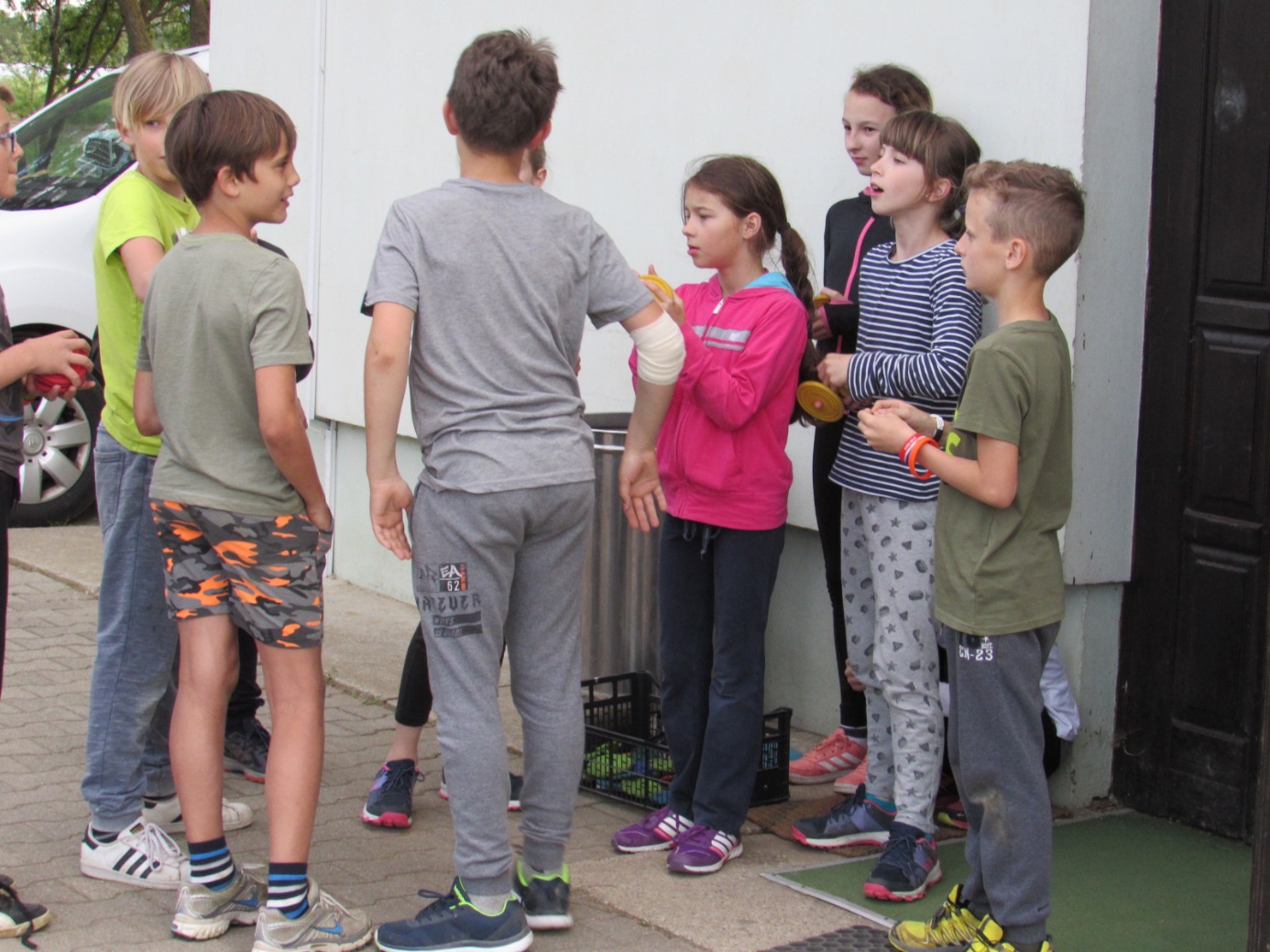 